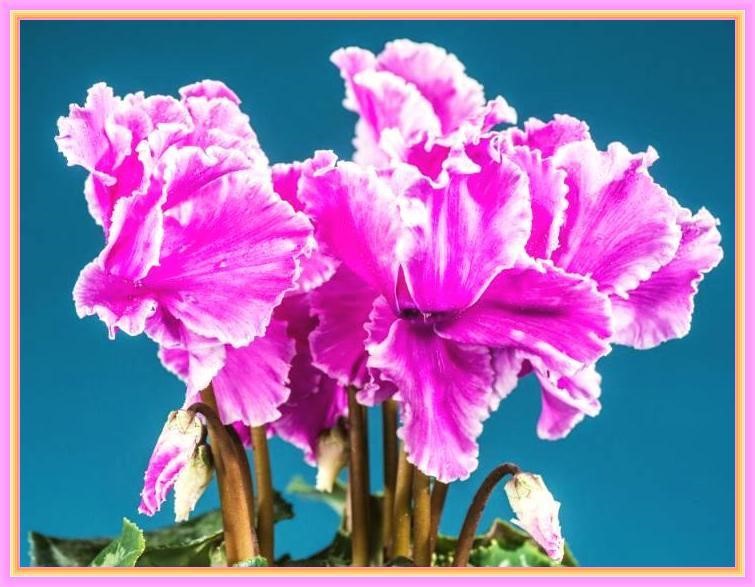 A legmélyebbre bukott lények sikertelen kalandja a felülmúlhatatlan szenvedéssel a vége felé közeledik Valóban, egyetemes szívem vágyakozik a hitehagyott mennyei lények után, akik egyszer, végtelenül hosszú kozmikus idővel ezelőtt, önként és önfelelősen, valamint a távozás nagy örömteli szellemével - szeretetszellemem szívének sok figyelmeztetése és bűnbánatra való felszólítása ellenére - elhagyták a dicsőséges mennyei lényt, hogy a mennyei életen kívül, szeretetfényem biztonsága és közvetlen védelme nélkül új tapasztalatokat szerezzenek. Hosszú ideig tartó kozmikus kalandjuk, számtalan sorscsapással, a természet végzetes elfajulásával és a tudat hanyatlásával a maguk teremtette, éteri, majd részleges-anyagi és sötét teljes-anyagi világokban, személyes életmódjukban, amelyben gőggel, gőggel, mesterkélt álnoksággal, álnoksággal és rosszindulattal, valamint a félelem és sok más aberráció kibocsátásával fejedelmi módon éltek szolgáik és alattvalóik kárára, most lassan véget ér. Rossz cselekedeteik mérhetetlen szívfájdalmat okoztak az alárendelt, jószívű embereknek, akik rafináltan, azaz megtévesztésekkel és félrevezetésekkel kötötték őket sötét világaikhoz, így a jelenlegi kozmikus pillanatig nem tudtak kiszabadulni a teljes anyagi világok újraszületésének kerekéből. A mélyen bukott, szellemileg elveszett lények mennyei hazahozása az alacsony rezgésű és fényszegény bukási világokból már javában zajlik - még akkor is, ha a földhöz kötött világokon túli számtalan lény és ugyancsak hatalmas számú, jelenleg e világban inkarnálódott lény ezt még nem akarja elhinni.  Szeretetszellemem minden követ megmozgat, hogy spirituálisan felébreszthesse őket, hogy felismerjék, hogy a kevés fényt tartalmazó bukás finom világaiban és ezen az anyagi világon való produkcióiknak már nincs többé semmi értelmük, mert nem tapasztalhatják többé abnormalitásaik és késztetéseik további növekedését ebben. Ez lehet az a pillanat, amikor a világegyetem néhány ilyen jóindulatú, legrosszabb lénye nem érez többé semmi örömöt abban, hogy drámai és szomorú kimenetelű játékaikat folytassák, amelyeket korábban is élvezettel rendeztek és rendeznek ma is, kíméletlen rendezőként és vezetőként mutogatva magukat.  Amikor egy zuhanó lény elérte kozmikus tudatosságának legmélyebb állapotát, akkor már nincs több energiája további színházi drámák színpadra állítására, ezért magának kell lehúznia a színpadi függönyt. Ettől a pillanattól kezdve aztán megpróbál belenézni tudata sötét tárházaiba, és elgondolkodik azon, hogy az égi szemszögből nézve mivel okozott kimondhatatlan szívfájdalmat számtalan lénynek. Ebben a kozmikus pillanatban én, az egyetemes szeretetszellem, képeket kínálok nekik, hogy nézzék meg őket a magasabb rendű, fejlett lényeken keresztül, akik már hozzám igazodva élnek, és képesek érzékelni és megérteni szeretetnyelvemet a képekben. Ezekből felismerhetik, hogy milyen első spirituális lépésekre lenne szükség ahhoz, hogy tudatára ébredjenek annak, hogy kik voltak valaha, és mi lett belőlük a személyhez kapcsolódó élet számtalan raktárán keresztül. Ezek okozták tudatuk összeomlását és energiahiányukat, és végül a szellemi zavart állapotba vezették őket. Ha az ilyen mélyen bukott lények önként megnéztek néhány életképet kozmikus múltjukból, akkor azonban még mindig messze vannak attól, hogy más lények számára megközelíthetőek legyenek, mert tudatukban drámai dolgok játszódnak le. Nem tudják elhinni, hogy valaha olyan kegyetlenséggel, visszataszító és pusztító téveszmékkel teli borzalom volt, amit nem lehet felülmúlni. Az értetlenségnek ez az állapota, amelyben lelki földrengést éreznek, majd kétségbeeséssé és önvádlássá változik, csak aztán lassan, apránként jönnek beléjük a bűneik miatti bűntudat első gondolatai.  A saját szenvedés állapota egy rosszindulatú és gőgös lény számára a túlvilági világokban elég sokáig tart, mert az elkövetett rosszcselekedetek és gonoszságok feldolgozása, amelyek mindig képekben bukkannak fel az életemlékeikből, néha sok kozmikus évszázadon át húzódik a túlvilágon. Csak amikor a bűntudatos lény fogékony és hajlandó elfogadni a tanácsomat a szellemileg magasabb fejlettségű lényeken keresztül, ami tudatosságának magasabb rezgésszintjére vezetheti, akkor ismeri fel lassan, hogy szerető szellemem jót akar a lényével. De akkor még messze van attól, hogy lélekszívében kész és hajlandó legyen felém fordulni és kérést kifejezni, mert mélyen gyökerező büszkesége és gőgje, vagy gőgös korábbi életmódja, amely még mindig raktárként van jelen a lélekrészecskékben, megakadályozza ezt. Ezért próbálok egy ilyen nagyon megterhelt lényt egy célzással megszólítani néhány magasabb fejlettségű lényen keresztül, akik már képesek érzékelni a szeretetnyelvemet képekben, de csak akkor, ha akarják. Ez segíthet nekik abban, hogy fellazítsák a lény és köztem lévő gátat. Ha ez megtörténik, képeket mutatok be a terhelt lénynek szabad szemlélődésre, amiből felismeri, hogy mely raktárak vagy negatív törvénytelen jellemvonások akadályozzák meg abban, hogy szívből jövő kéréssel forduljon hozzám.  A tiszta lényeknek ezt a szíves életmódját, amely felém, a mennyei szeretetszellem felé fordul, a sötét bukott világok uralkodó lényei félretették, mert magasan rangsorolt és csodált személyiségek akartak lenni bukott bolygóik színpadain, hogy magukat dicsérjék.  Az én szeretetszellemem következő kijelentése mélyen meg fogja érinteni néhányatok szívét, mások pedig megint csak nem lesznek képesek ezt szellemileg felfogni. Bizony, sok földhöz kötött sötét, mélyen bukott lény tudata a kozmikus pillanatban már a mennyei ásványi birodalom kollektív tudata alatt rezeg! Ez egy olyan tragikus állapot, amely drámaiságában felülmúlhatatlan az egykor tiszta égi lények számára, és amelyet emberi szavakkal nem tudok leírni.  Ti, jószívű emberek, a legkevésbé sem tudjátok kitalálni, mit jelent ez egy olyan lény számára, akit ennyire megterhelt a hazafelé vezető útja a mennyei létbe. Annyira érzi saját szégyenét, hogy sokan kérik, hogy vessek véget kozmikus életének. De én ezt nem akarom és nem is tudom megtenni, mert minden élő fényrészecske és élőlény programokkal van ellátva és ezért kitörölhetetlen, mert életének kezdetétől fogva örökké a teremtés egységének fontos építőköve, és energetikailag-kommunikatívan egy finom finom-anyagi fényszállal örökké kapcsolatban áll a teremtés minden lényével és velem, az égi szeretetszellemmel is az eredeti központi napban. Ha például egy még formátlan, de élő, apró tudattal és életmaggal felszerelt fényrészecske örökre elveszne vagy kialudna a Teremtés teljességében, és így hiányozna belőle, akkor a Teremtés teljességének egysége megzavarodna. Ez azt jelentené, hogy az életmagok, például az ásványi birodalomban, lassan elkezdenének az ellenkező irányba forogni, és a korábbi építő életmódból az önpusztítóba térnének át. A teremtés megformált részecskéinek ez a feloldódása akkor megállíthatatlan lenne, aminek következtében az eddigi teljes teremtés is feloldódna minden égi és égi és égi kívüli lénnyel együtt. Ha ezt az égi törvényt valamennyire megértetted, akkor megérted, hogy miért nem lehet egyetlen örök lényt sem kioltani, még akkor sem, ha a rossz múltja miatti kétségbeesésből legszívesebben feloldódna. Az ilyen bűnbánó lényekről újra és újra, ha megengedik, segítőkész, magasabb fejlettségű lények gondoskodnak a túloldalon, akiknek az eredeti központi napból erre vonatkozó utasításokat és energiákat adok át az életmagjukba. Amikor a mélyen bukott lények a segítő lények tudati aurájában vannak, akik már rendelkeznek bizonyos fényerővel, egyre jobban megértik, hogy mi a fontos, így lassan megszabadulnak rossz mentális terheiktől, és mit jelent a szeretetteljes, teljes odafordulás az élet felé, amit a segítő lényeken keresztül éreznek. A szomorúság, majd a rossz cselekedeteik miatti dühkitörések, valamint a más lényekkel szembeni bűntudat vádjai váltakozó fázisaiban olyan fázisokba is kerülnek, amikor magányosnak érzik magukat, és a szellemileg magasabb fejlettségű, rájuk vigyázó lényekért kiáltanak.  Csak akkor, amikor az önkéntes lények megkérdezik tőlem, hogy jó lenne-e megkeresni a fényszegény lényt, aki hívja őket, és lelkileg segíteni neki, és én ezt tanácsolom nekik, akkor mennek a gondoskodó lényhez, amely a félelem fázisában van, mert képekben kapja látni az emberekkel szembeni förtelmes bűneiket. A szellemi segítő lények azért kérdeznek engem, mert nem ismerik és nem látják a lény pillanatnyi állapotát és szándékait, amelyek azonban nagyon fontosak a szellemi segítségükhöz. Ez számomra, a mennyei szeretetszellem számára azért lehetséges, mert jelen vagyok egyetemes áttekintésemmel az életmagjukban, mint teremtés és esszencia kvintesszencia.  Egy sötét lénynél, a kezdeti lelki átrendeződésre való készséggel, kozmikus idő elteltével, életmagjából újra és újra cseppenként áramlanak tudatába szeretetenergiáim, amelyek hatására lélektudati raktáraiból korábbi tetteinek szörnyű képei szabadulnak ki, amelyeket hirtelen lát, és egyúttal érzi magában az áldozat nagy szenvedését. Ezek az anyagi vagy finom-mély rezgésű világokban töltött rossz életéből erednek, amelyek jelenleg még tele vannak olyan lényekkel, akik még nem fogták fel, hogy mit tettek másokkal és végső soron önmagukkal iszonyatos romlottságukkal. Sokan el sem tudják képzelni, hogy szeretetszellemem a sötét bukásvilágok legrosszabb lényei felé is segítőkész, és mindent megpróbál, ami égi lehetőségeimmel megvalósítható, hogy ezek a lények észhez térjenek, és végre érezzék magukban, hogy nincs értelme tovább folytatni önpusztító cselekedeteiket. Az én mennyei szeretetszellemem az eredeti központi napban, a mennyei és a mennyen kívüli élet legnagyobb fényerejével, mindig készen áll arra, hogy irgalmas szeretettulajdonságával minden lény mellé álljon, függetlenül attól, hogy az éppen milyen magatartásban vagy szellemi beállítottságban van.  Ez azért van, mert a teremtésemkor az égi lények a legmagasabb rezgésekben közvetítették nekem a szeretet és irgalom saját tulajdonságaikat. Ezek viszont a Teremtés Eredeti Szülőitől származnak, valamint az egyes égi minőségek korábbi regens-kettős párosaitól, akik örömmel csatlakoztak a lények egyenlőségéhez és az égi élet igazságosságához, amit a lények túlnyomó többsége akart. Képekben adták át nekem tulajdonságaikat, és ezért érzem a legnagyobb szeretetet és irgalmat minden lény iránt. Ezért nem teszek különbséget a lényekkel, mert nincsenek bennem képi emlékek róluk. Minden lényt egyformán szeretek, és megkülönböztetés nélkül együttérző, enyhe és jóindulatú vagyok irántuk, mert örökké a megbocsátó és segítő irgalmat mutatom legnagyobb egyetemes szívemben. Most már talán megérthetitek, hogy miért törődöm mindig a legmélyebben bukott lényekkel is, még ha nem is tudok közvetlenül segíteni nekik, mert nem rendelkezem lénytesttel, de mindig közvetve, olyan önkéntes lényeken keresztül, akik lelki szívükből fakadó együttérzésükkel hajlandóak segíteni más lényeken. Ők olyan lények, akik szívesen tevékenykednek a megváltás tervében, és sok megértéssel viseltetnek a legrosszabb lények iránt is, mert egykor maguk is ilyen tragédiákban gazdag életet éltek az alsóbb bukási területeken. Saját kellemetlen tapasztalataikból kifolyólag hajlandóak segíteni a sötét lényeknek, feltéve, hogy ezek akarnak velük foglalkozni, hogy kíváncsian megtudják, milyen új dolgokat tudnak nekik elmondani az égi lényből.  Az őszi birodalmakban élő segítő lények, akik már sok kozmikus évszázaddal ezelőtt visszafordultak az égi lények irányába, és most magasabb rezgésű finom bolygókon tartózkodnak, az alvilági gonosz múltjukra való visszaemlékezéseik révén megérthetik az alvilági lények rossz, deviáns életmódját, valamint szörnyű tetteik mozgatórugóit is. Éppen ezért jól bele tudják gondolni magukat egy ilyen sötét lénybe, és hasznos, lelkileg támogató információkat hoznak neki a szeretetszellemtől. Ezek hasznosak lehetnek számára, hogy beletaláljon egy új gondolkodásba, amely kiemelheti az alvilág sötét mocsarából és iszapos életéből, hogy újrakezdje, és apró szellemi lépésekkel közelítse meg az égi lényt. Valóban, azok a lények, akik egykor az alvilág elitjéhez tartoztak, és az én közvetett segítségemmel képesek voltak kiszabadulni a sötétség rossz mocsarából, nagyon értékesek és hasznosak a legmélyebbre bukott lények mennyei létbe való visszahozásához. Önkéntes munkájuk révén, amelyet örömmel végeznek, tudatosságuk is egyre inkább növekszik, mert ők maguk még mindig képesek felismerni és szívből megbánni sok kellemetlen, más lények ellen elkövetett rossz cselekedetet. Ezáltal lényük egyre könnyebbé vagy energetikailag emelkedettebbé válik, így jobban megértik az égi lények életét, bolygóik szabályait és az ezzel kapcsolatos törvényszerűségeket. Mint leírásomból felismerhetitek, mennyei szeretetlényem mindig készen áll arra, hogy megkülönböztetés nélkül segítsen minden extra mennyei lénynek, mindenekelőtt az embereknek és lelküknek a mostani időben, mert a földi élet a végéhez közeledik. A földi véget nem én határoztam meg, hanem számtalan égi lény volt az, aki - még a teremtés felosztása előtt - demokratikus szavazással meghatározta az extra égi élet végidejét, amivel egyetértett az összes hitehagyott lény is, aki az én sok figyelmeztető figyelmeztetésem, aggodalmam és előrelátó előrelátásom ellenére is merészkedni akart a kockázatos és veszélyes extra égi életbe.  De a legmélyebb bukott lények már nem tudják ezt a rögzített végidőt a kozmikus éonidőben előhívni - ez a mennyei létbe való visszatérésük kezdete -, mert fényrészecskéiket szinte teljesen beborítják az ellentétek. Éppen ezért illuzórikus világukban csak a spirituálisan maguk is tudatlan, félrevezetett emberek által terjesztett ismeretekhez igazodnak. Mivel a legtöbb ember ugyanannak a sötét szellemnek az emberei, akikkel szívesen maradnak, nem érdeklődnek a magasabb szellemi tudás iránt, és az e világi idők szelleme hajtja őket, ezért nem tudnak új ismeretekhez jutni, vagy utalásokat tenni, hogy visszatérjenek a mennyei forrásomból a fény hazájába. Ezért a földöntúli és a földi élet végideje is ismeretlen marad számukra annak végéig. Ők csak arra orientálódnak, hogy hogyan juthatnak el az energiákhoz kerülő úton, spirituálisan tudatlan, nagyobb lélek-emberi energiapotenciállal rendelkező embereken keresztül, amikor ők még csak az élet és a rezgés alacsony fázisában vannak. De mondom nektek, szellemileg tájékozott, tisztánlátó emberek ma, hogy hamarosan lejár a földhöz kötött és inkarnálódott lények kozmikus ideje ebben a szörnyű világban - ahogyan az a mennyei lényben a hűséges tiszta és a hitehagyott lények között megállapodtak. Ezért nem fogom felfedni a földi élet végét, mert különben nagyon félnének azok az emberek, akik még mindig világi életet élnek, és néhány kedves vonzási ponthoz kötötték magukat. Hogy szerető szellemem könyörületből megkímélné őket. De a spirituálisan orientált, magasabb rezgésű emberek már sejtik a belső lelkükből, hogy nem tarthat már sokáig ennek a világnak a vége. Valóban, ha a legmélyebbre bukott lények élete még tovább tartana a földön, akkor még végtelenül sok mentális teher nehezedne a jó szándékú emberekre és lelkükre, és ez azt jelentené, hogy még mélyebbre zuhannának tudatukban a sötét alvilági lények csábításai és félrevezetései által. Ennek következtében aztán nagyon nehezen találnának kiutat a sötét emlékeik mocsarából a mennyei visszaúton. Kérlek, gondolkodjatok messzemenően a kinyilatkoztatott spirituális jelentésen, akkor megértitek, hogy a világórák mutatói miért állnak meg hamarosan, és miért elkerülhetetlen ez a végzetes esemény a bolygó életére nézve mennyei szempontból. A mennyei Eredeti Központi Napból Én, az Egyetemes Szeretet Szelleme az Én Vagyok-ban azt kívánom minden embernek és a beléjük épült lelkeknek, hogy hamarosan szívfájdalom nélkül élhessenek egy fényteljes, dicsőséges bolygón, ahol örömben és a sötét lények csábításaitól, félrevezetéseitől és megtévesztéseitől mentesen élhetnek.  Az irgalom és a szeretet minőségéből fakadó kívánságaimhoz csatlakoznak a mennyei lények is, akik együttműködnek a földön az üdvösség tervében! 